Publicado en  el 15/02/2016 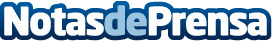 El tenista Daniel Caverzaschi se cuela en el top 20 del ranking mundialDespués de ganar el torneo de Preston, el madrileño Daniel Caverzaschi ha conseguido irrumpir en el top 20 del ranking. La victoria del torneo significa, además, la obtención del primer título del deportista, que iguala la mejor clasificación obtenida por un español en la modalidad de tenis en silla. Con este nuevo triunfo, el tenista madrileño suma ya un total de 13 títulos absolutosDatos de contacto:Nota de prensa publicada en: https://www.notasdeprensa.es/el-tenista-daniel-caverzaschi-se-cuela-en-el Categorias: Tenis http://www.notasdeprensa.es